Об утверждении формы проверочного листа, применяемого при осуществлении муниципального контроля в области охраны и использования особо охраняемых природных территорий местного значения в границах Куженерского муниципального района Республики Марий Эл    В соответствии с Федеральным законом от 06.10.2003 № 131-ФЗ «Об общих принципах организации местного самоуправления в Российской Федерации», Федеральным законом от 31.07.2020 № 248-ФЗ «О государственном контроле (надзоре) и муниципальном контроле в Российской Федерации», постановлением Правительства Российской Федерации от 13 февраля 2017 года № 177 «Об утверждении общих требований к разработке и утверждению проверочных листов (списков контрольных вопросов)», руководствуясь Уставом Куженерского муниципального района Республики Марий Эл, администрация Куженерского муниципального района п о с т а н о в л я е т:1. Утвердить прилагаемую форму проверочного листа, применяемого при осуществлении муниципального контроля в области охраны и использования особо охраняемых природных территорий местного значения в границах Куженерского муниципального района Республики Марий Эл.2. Настоящее постановление разместить на официальном сайте администрации Куженерского муниципального района в информационно-телекоммуникационной сети «Интернет».3. Контроль за исполнением настоящего постановления возложить на руководителя отдела архитектуры, строительства и муниципального хозяйства Администрации Куженерского муниципального района.4. Настоящее постановление вступает в силу с 1 марта 2022 года.         Глава Администрации                  Куженерского        муниципального района					             С.И. МихеевФормапроверочного листа, применяемого при осуществлении муниципального контроля в области охраны  и использования особо охраняемых природных территорий местного значения в границах Куженерского муниципального района Республики Марий Эл_____________________________________________________________________________Наименование  органа  муниципального  контроля_____________________________________________________________________________.Объект муниципального контроля, в отношении которого проводится контрольное (надзорное) мероприятие__________________________________________________________________________________________________________________________________________________________.Фамилия, имя и отчество (при наличии) гражданина или индивидуального предпринимателя, его идентификационный номер налогоплательщика и (или) основной государственный регистрационный номер индивидуального предпринимателя, адрес регистрации гражданина или индивидуального предпринимателя, наименование юридического лица, его идентификационный номер налогоплательщика и (или) основной государственный регистрационный номер, адрес юридического лица (его филиалов, представительств, обособленных структурных подразделений), являющихся контролируемыми лицами:___________________________________________________________________________________________________________________________________________________________________________________________________________________________________________________________________________________________________________________________________________________________________________________________________________________________________________________________________________________________________________________________________________________________.Вид  (виды)  деятельности  юридических  лиц,  физических лиц  их  типов  и  (или)  отдельных  характеристик:_____________________________________________________________________.Место  проведения  плановой  проверки  с  заполнением  проверочного  листа  и(или)  указание  на  используемые  юридическим  лицом,  индивидуальным  предпринимателем  производственные  объекты:  _____________________________________________________________________________.Реквизиты  распоряжения  о  проведении  плановой  проверки:  ____________________________________________________________________________.Учетный  номер  плановой  проверки  и  дата  присвоения  учетного  номера  проверки  в  едином  реестре  проверок:  _____________________________________________________________________________.Должность,  фамилия  и  инициалы  должностного  лица  администрации  Куженерского муниципального района,  проводящего  плановую проверку  и  заполняющего  проверочный  лист:  _____________________________________________________________________________.    Перечень  вопросов,  отражающих  содержание  обязательных  требований  и  (или)  требований,  установленных законодательством,  муниципальными  правовыми  актами,  ответы  на  которые  однозначно  свидетельствуют  о  соблюдении  или  несоблюдении  юридическим  лицом,  физическим лицом  обязательных  требований,  составляющих  предмет  проверки:Пояснения и дополнения по вопросам, содержащимся в перечне: __________________________________________________________________________________________ ________________________________________________________________________________________________________________________________________________________________________________________________________________________________________________________________________________________________________________________________________________________________________________________________
Подписи лица (лиц), проводящего (проводящих) проверку:Должность    ____________________________________                   /Ф.И.О.Должность    ____________________________________                   /Ф.И.О.
С проверочным листом ознакомлен(а):
_____________________________________________________________________________________________(фамилия, имя, отчество (в случае, если имеется), должность руководителя, иного должностного лица или уполномоченного представителя юридического лица, индивидуального предпринимателя, его уполномоченного представителя)"__" ____________________ 20__ г.       _________________________________________                                                                                                                                                              ( подпись)
Отметка об отказе ознакомления с проверочным листом:_____________________________________________________________________________________________(фамилия, имя, отчество (в случае, если имеется), уполномоченного должностного лица (лиц), проводящего проверку)"__" ____________________ 20__ г.                    _________________________________________                                                                                                                                                                      (подпись)
Копию проверочного листа получил(а):
____________________________________________________________________________________________(фамилия, имя, отчество (в случае, если имеется), должность руководителя, иного должностного лица или уполномоченного представителя юридического лица, индивидуального предпринимателя, его уполномоченного представителя)"__" ____________________ 20__ г.                    _________________________________________                                                                                                                                                                            (подпись)
Отметка об отказе получения проверочного листа:_____________________________________________________________________________________________(фамилия, имя, отчество (в случае, если имеется), уполномоченного должностного лица (лиц), проводящего проверку)"__" ____________________ 20__ г.                   _________________________________________                                                                                                                            (подпись)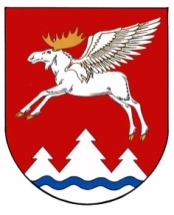 ПРОЕКТОт _______2022 года  №____ПРОЕКТОт _______2022 года  №____Утверждена
постановлением администрации
Куженерского муниципального района
от «__»_________2022 года № ___N п/пВопрос, отражающий содержание обязательных требованийВывод о выполнении установленных требованийВывод о выполнении установленных требованийВывод о выполнении установленных требованийВывод о выполнении установленных требованийВывод о выполнении установленных требованийВывод о выполнении установленных требованийВывод о выполнении установленных требованийРеквизиты нормативных правовых актов, с указанием их структурных единиц, которыми установлены обязательные требования, требования, установленные муниципальными правовыми актамиРеквизиты нормативных правовых актов, с указанием их структурных единиц, которыми установлены обязательные требования, требования, установленные муниципальными правовыми актамиN п/пВопрос, отражающий содержание обязательных требованийданетНеприменимоПримечание (заполняется в случае заполнения графы "Неприменимо")Примечание (заполняется в случае заполнения графы "Неприменимо")Примечание (заполняется в случае заполнения графы "Неприменимо")Примечание (заполняется в случае заполнения графы "Неприменимо")Реквизиты нормативных правовых актов, с указанием их структурных единиц, которыми установлены обязательные требования, требования, установленные муниципальными правовыми актамиРеквизиты нормативных правовых актов, с указанием их структурных единиц, которыми установлены обязательные требования, требования, установленные муниципальными правовыми актами1. Соблюдается ли лицом на территориях, на которых находятся памятники природы, и в границах их охранных зон запрет на осуществление всякой деятельности, влекущей за собой нарушение сохранности памятников природы?пункт 1 статьи 27 Федерального закона от 14.03.1995 N 33-ФЗ "Об особо охраняемых природных территориях"пункт 1 статьи 27 Федерального закона от 14.03.1995 N 33-ФЗ "Об особо охраняемых природных территориях"2.Исполняются ли собственниками, владельцами и пользователями земельных участков, на которых находятся памятники природы, обязательства по обеспечению режима особой охраны памятников природы?пункт 2 статьи 27 Федерального закона от 14.03.1995 N 33-ФЗ "Об особо охраняемых природных территориях"пункт 2 статьи 27 Федерального закона от 14.03.1995 N 33-ФЗ "Об особо охраняемых природных территориях"пункт 2 статьи 27 Федерального закона от 14.03.1995 N 33-ФЗ "Об особо охраняемых природных территориях"3.Соблюдается ли лицом на особо охраняемых природных территориях (далее - ООПТ) либо в их охранных зонах режим осуществления хозяйственной и иной деятельности в лесопарковом зеленом поясе?пункты 1, 3 статьи 62.4 Федерального закона от 10.01.2002 N 7-ФЗ "Об охране окружающей среды"пункты 1, 3 статьи 62.4 Федерального закона от 10.01.2002 N 7-ФЗ "Об охране окружающей среды"пункты 1, 3 статьи 62.4 Федерального закона от 10.01.2002 N 7-ФЗ "Об охране окружающей среды"4.Осуществляется ли лицом на ООПТ либо в их охранных зонах пользование недрами на основании лицензии? статья 11 Закона Российской Федерации от 21.02.1992 N 2395-1 "О недрах" статья 11 Закона Российской Федерации от 21.02.1992 N 2395-1 "О недрах" статья 11 Закона Российской Федерации от 21.02.1992 N 2395-1 "О недрах" 5.Осуществляется ли лицом пользование водными объектами, расположенными на ООПТ либо в их охранных зонах, на основании договора водопользования или решения о предоставлении водного объекта в пользование?части 2, 3 статьи 11 Водного кодекса Российской Федерациичасти 2, 3 статьи 11 Водного кодекса Российской Федерациичасти 2, 3 статьи 11 Водного кодекса Российской Федерациичасти 2, 3 статьи 11 Водного кодекса Российской Федерации6.Имеется ли у лица на ООПТ либо в их охранных зонах разрешение на добычу охотничьих ресурсов?пункты 1, 2 части 5 статьи 13, пункты 1, 2 части 4 статьи 15, часть 3 статьи 16, пункты 1, 2 части 2 статьи 17, пункты 1, 2 части 3 статьи 18, статья 29 Федерального закона от 24.07.2009 N 209-ФЗ "Об охоте и о сохранении охотничьих ресурсов и о внесении изменений в отдельные законодательные акты Российской Федерации"пункты 1, 2 части 5 статьи 13, пункты 1, 2 части 4 статьи 15, часть 3 статьи 16, пункты 1, 2 части 2 статьи 17, пункты 1, 2 части 3 статьи 18, статья 29 Федерального закона от 24.07.2009 N 209-ФЗ "Об охоте и о сохранении охотничьих ресурсов и о внесении изменений в отдельные законодательные акты Российской Федерации"пункты 1, 2 части 5 статьи 13, пункты 1, 2 части 4 статьи 15, часть 3 статьи 16, пункты 1, 2 части 2 статьи 17, пункты 1, 2 части 3 статьи 18, статья 29 Федерального закона от 24.07.2009 N 209-ФЗ "Об охоте и о сохранении охотничьих ресурсов и о внесении изменений в отдельные законодательные акты Российской Федерации"пункты 1, 2 части 5 статьи 13, пункты 1, 2 части 4 статьи 15, часть 3 статьи 16, пункты 1, 2 части 2 статьи 17, пункты 1, 2 части 3 статьи 18, статья 29 Федерального закона от 24.07.2009 N 209-ФЗ "Об охоте и о сохранении охотничьих ресурсов и о внесении изменений в отдельные законодательные акты Российской Федерации"